OŚWIADCZENIE O ZMIANIE PRACODAWCY W TRAKCIE POSTĘPOWANIA (formularz wypełnij w języku polskim drukowanymi literami)Dane osobowe cudzoziemca:W związku ze złożonym wnioskiem o udzielenie jednolitego zezwolenia na pobyt czasowy 
i pracę informuję o zmianie pracodawcy:Jednocześnie:            przedkładam załącznik nr 1 wypełniony i podpisany przez nowego pracodawcęzobowiązuję się dostarczyć załącznik nr 1 wypełniony przez nowego pracodawcę*………………………………………………………………………..(data i czytelny podpis cudzoziemca)*właściwe zaznaczyć krzyżykiemPodlaski Urząd Wojewódzki w Białymstoku15-213 Białystok, ul. Mickiewicza 3Oddział do Spraw Cudzoziemców i Rejestracji Zaproszeń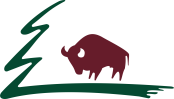 imię i nazwiskoobywatelstwodata urodzeniaaktualny adres zamieszkaniaaktualnyadres do korespondencjipoprzedni pracodawca (nazwa  i adres firmy)mowy pracodawca(nazwa i adres firmy) 